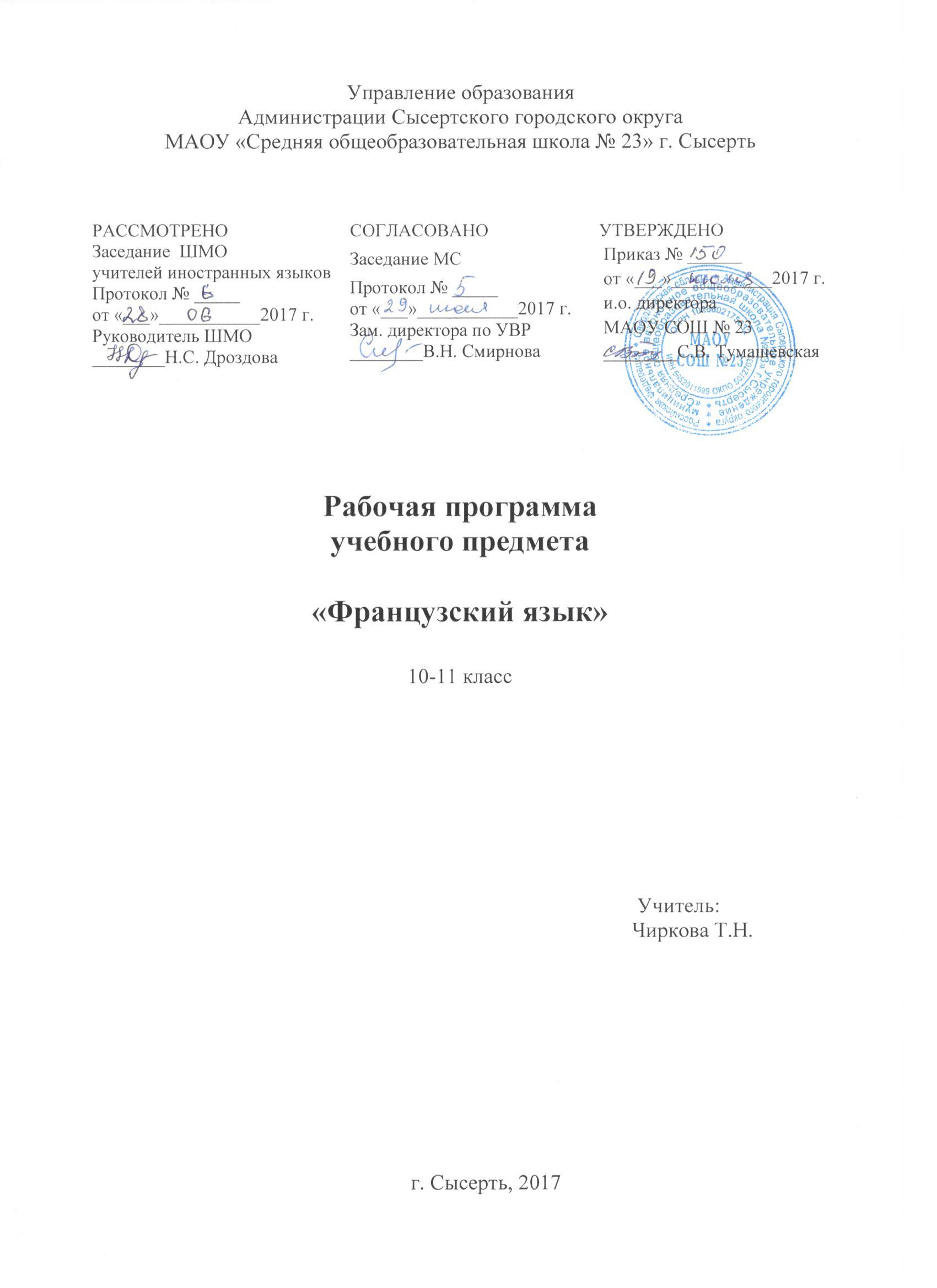 10-11 КЛАССЫПояснительная запискаОбучение французскому языку на завершающем этапе в средней школе предполагает формирование коммуникативной компетенции обучающихся, то есть способности общения на изучаемом языке в сфере школьного и послешкольного образования.Учебно-методический комплект Е. Л. Григорьевой для 10-11 классов «Objectif» завершает курс обучения французскому языку. В состав УМК входят: учебник (Григорьева, Е. Я. Французский язык: учебник для 10-11 классов общеобразовательных учреждений / Е. Я. Григорьева, Е. Ю. Горбачева, М. Р. Лисенко. – М.: Просвещение, 2006), сборник упражнений, методические рекомендации для учителя, аудиокурс.УМК Е.Л. Григорьевой создан в формате требований непрерывности и преемственности обучения французскому языку и учитывает заложенные у учащихся к шестому году обучения основы для развития способностей и готовности общаться на французском языке, а также коммуникативные умения в 4 видах речевой деятельности: говорении, аудировании, письме и чтении..Требования к уровню подготовки обучающихсяВ области фонетики:-         совершенствовать слухо-произносительные и ритмико-интонационные навыки, в том числе применительно к новому языковому материалу;-         соблюдать ударения в словах и фразах, совершенствовать ритмико-интонационные навыки оформления различных типов предложений;-         знать и применять правила слогоотделения, явления сцепления и связывания, случаи запрещённого связывания, мелодику речи;-         совершенствовать умение озвучивать диалогический текст, в котором использованы графические знаки его интонационного оформления;-         иметь представление об ассимиляции французских звуков;-         интонационно правильно оформлять свою речь;-         формировать произносительные навыки, интонационные, просодические (навыки правильного словесного ударения);-         уметь читать ритмическими, смысловыми группами с соблюдением соответствующей интонации.В области говорения:-         уметь выразить свои желания;-         уметь работать в парах, группах: представлять музыкальное направление, любимого певца, группу, используя иллюстративный материал; характеризовать этапы развития рока;-         уметь вести диалог по теме «Журналист и спортсмен», составлять монологические высказывания «Журналист ведёт экскурсию», вести немой диалог с помощью жестов и мимики;-         уметь передать информацию из текста, пересказать текст от лица другого персонажа, дать характеристику действующим лицам, составить рассказ по плану;-         уметь обсуждать письма, пришедшие в молодёжный журнал, вести диалогобмен мнениями;-         уметь выражать своё отношение к летним каникулам, сравнивать с каникулами французских школьников;-         уметь поделиться впечатлениями, рассказать о каникулах и дать совет, как их можно провести;-         уметь вести диалог по теме «Посещение музеев», составлять монологические высказывания;-         уметь передать информацию из текста «История человечества и её герои», пересказать текст, дать характеристику действующим лицам, составить рассказ по плану;-         уметь рассказать об иммигрантах во Франции, проблемах жилья и работы;-         уметь рассказать о франкоговорящих странах по плану: географическое положение, границы, символика, климат, экономика, индустрия, события, люди, культура, праздники, традиции;-         уметь работать с картой и показывать, где расположен парк.В области аудирования: уметь выдвигать гипотезы до прослушивания текста.В области чтения: уметь читать информационные тексты.В области письма: уметь заполнять формуляр о приёме на работу. КОНТРОЛЬВ процессе овладения иностранным языком в 10 - 11 классе предусматривается текущий контроль на каждом уроке, также итоговый контроль после завершения работы над темой (Проект).В конце каждой четверти предусмотрен итоговый контроль по основным видам речевой деятельности.1 четверть -  навыки и умения чтения2 четверть – навыки и умения аудирования3 четверть -  навыки и умения устной речи4 четверть – навыки и умения письменной речиВ начале учебного года предусмотрен вводный контроль. (Лексико - грамматический тест).По итогам изучения темы (Unité) запланирован контроль (Evaluation) навыков в основных видах речевой деятельности. В конце учебного года – итоговый тест.Рабочая программа рассчитана на 204 учебных часов (3 часа в неделю) и дает примерное распределение учебных часов по темам курса10 - 11 класса и рекомендует последовательность изучения языкового материала с учетом логики учебного процесса, возрастных особенностей учащихся, межпредметных и внутрипредметных связей. В конце каждой темы предлагается проведение проверочных работ. Количество часов на контроль основных видов речевой деятельности (чтения, аудирования, письма, говорения) – 4.Вводный лексико-грамматический контроль в начале учебного года – 1 час. Итоговый лексико-грамматический контроль в конце учебного года – 1 час. Текущий контроль лексики, грамматики проводится в виде тестов, словарных и лексических диктантов; задания на карточках – 10 минут, при этом учитывается дифференцированный подход к уровню обученности учащихся. Учебные пособия и материалы отечественных издательств1. Григорьева Е., ГорбачеваЕ., Лисенко М. Французский язык: уч. фр. яз для 10 – 11 классов общеобразовательных учреждений – 7-е изд., испр. – М.: Просвещение, 20082. Рабочие программы по французскому языку. 2-11 классы (базовый уровень)/ авт.-сост. Горшкова Т.В. -2-е изд.- М.: Глобус, 2008 (Образовательный стандарт)3. Готовимся к олимпиаде по французскому языку: Практическое пособие/ Авт.-сост. Н.А. Кудрина, С.В. Бабанина и др.,- М.:АРКТИ, 2008 (Школьное образование)4. Николаева И.В. Справочник по спряжению французского глагола. – М.: Высшая школа, 1989. 6. Список литературыУчебные пособия и материалы французских издательствMarie-José Lopes, Corina Brillant Méthode de français Et toi ?.- Didier, 2009.- 129 p. (CD audio), guide pédagogique. Ouvrage collectif Explique-moi... La Nation.- NANEdition, 2010.-., www.nane-editions.frPierre Miquel, Jean-Baptiste Leroux Les châteaux de la Loire.- Chêne, 2007Учебно – тематический планКАЛЕНДАРНО-ТЕМАТИЧЕСКОЕ ПЛАНИРОВАНИЕ 10 классКалендарно - тематическое планирование 11класс№ п\пРазделТема разделаКол – во часовКонтроль№ п\пРазделТема разделаКол – во часов1.Unité 1.Voyage, voyage2422.Unité 2.Culture et loisirs2023.Unité 3.Quel est votre héros?1614.Unité 4.Combats du cœur2025.Unité 5.C’est ma planète à moi221Всего 1028№№ТемаТемаТемаКол-Кол-Кол-ЛексикаЛексикаГрамматикаГрамматикаКоммуникативные заданияКоммуникативные заданияКоммуникативные заданияКоммуникативные заданияКоммуникативные заданияКоммуникативные заданияФормаФормаФормаДомаш-Домаш-Домаш-датадатадатадатадатадатаурокаурокаурокаво часовво часовво часовЧтениеГоворениеАудированиеАудированиеПисьмоПисьмоконтроляконтроляконтролянее заданиенее заданиенее заданиедатадатадатадатадатадата1. СОЦИАЛЬНО-КУЛЬТУРНАЯ СФЕРА. UNITE 1. VOYAGES, VOYAGES.1. СОЦИАЛЬНО-КУЛЬТУРНАЯ СФЕРА. UNITE 1. VOYAGES, VOYAGES.1. СОЦИАЛЬНО-КУЛЬТУРНАЯ СФЕРА. UNITE 1. VOYAGES, VOYAGES.1. СОЦИАЛЬНО-КУЛЬТУРНАЯ СФЕРА. UNITE 1. VOYAGES, VOYAGES.1. СОЦИАЛЬНО-КУЛЬТУРНАЯ СФЕРА. UNITE 1. VOYAGES, VOYAGES.1. СОЦИАЛЬНО-КУЛЬТУРНАЯ СФЕРА. UNITE 1. VOYAGES, VOYAGES.1. СОЦИАЛЬНО-КУЛЬТУРНАЯ СФЕРА. UNITE 1. VOYAGES, VOYAGES.1. СОЦИАЛЬНО-КУЛЬТУРНАЯ СФЕРА. UNITE 1. VOYAGES, VOYAGES.. (24 часа). (24 часа)По плану По плану По плану По фактуПо фактуПо факту1.1.Вводный лексико-грамматичес-кий контрольВводный лексико-грамматичес-кий контрольВводный лексико-грамматичес-кий контроль111Повторение лексического материала за основную школуПовторение лексического материала за основную школуПовторение местоимений – прямых дополнений Повторение местоимений – прямых дополнений Повторить грамматикуПовторить грамматикуПовторить грамматику2.2.Моё любимое путешествиеМоё любимое путешествиеМоё любимое путешествие111Повторение грамматического материала за основную школуПовторение грамматического материала за основную школуВводный лексико-грамматиче-ский контроль (Приложение № 1)Вводный лексико-грамматиче-ский контроль (Приложение № 1)Вводный лексико-грамматиче-ский контроль (Приложение № 1)3-5.3-5.Моё любимое путешествиеМоё любимое путешествиеМоё любимое путешествие333Тематическийсловарь«Путешествие»Тематическийсловарь«Путешествие»Составлять диалоги по теме «Мое путешествие»Интервью с группой французских лицеистов «Les va-cances c'est chouette!». Выдвинуть гипотезы до прослушивания текста, заполнить таблицу (vrai / faux), ответить на вопросы: стр. 10Написать открытку другу, пополнить словарь и объединить его слова по темамНаписать открытку другу, пополнить словарь и объединить его слова по темамСловарь незнакомых слов. Стр. 4-6. Читать. Упр. 1-4, стр. 6Словарь незнакомых слов. Стр. 4-6. Читать. Упр. 1-4, стр. 6Словарь незнакомых слов. Стр. 4-6. Читать. Упр. 1-4, стр. 66-9.6-9.Путешествие по своей странеПутешествие по своей странеПутешествие по своей стране444Лексические единицы по темеЛексические единицы по темеСинонимыСинонимыСоставить монологические высказывания по теме «Мое путешествие»Интервью с группой французских лицеистов «Les va-cances c'est chouette!». Выдвинуть гипотезы до прослушивания текста, заполнить таблицу (vrai / faux), ответить на вопросы: стр. 10«Vacances  tous рiх!» Читать с полным пониманием, ответить на вопросы (использовать синонимы или сказать по-другому). Стр. 8-10«Vacances  tous рiх!» Читать с полным пониманием, ответить на вопросы (использовать синонимы или сказать по-другому). Стр. 8-10Монолог «Моё любимое путешествие». Стр. 10, 11. Читать. Резюме. Учить лексические единицы по темеМонолог «Моё любимое путешествие». Стр. 10, 11. Читать. Резюме. Учить лексические единицы по темеМонолог «Моё любимое путешествие». Стр. 10, 11. Читать. Резюме. Учить лексические единицы по теме10-13.10-13.СоветымолодыхфранцузовСоветымолодыхфранцузовСоветымолодыхфранцузов444Place des deux pronoms compléments. Concordance des temps de I'indicatifPlace des deux pronoms compléments. Concordance des temps de I'indicatifРазыграть диалог между двумя персонажами: стр. 15, упр. 4«Interview de «Phosphore». Стр. 14. Упражнение в рабочей тетради до прослушивания текста, прослушать и ответить на вопросы, соединить картинки с содержанием текстаВыполнить грамматические упражнения. Стр. 18, 20, 21Выполнить грамматические упражнения. Стр. 18, 20, 21Упр. 3, стр. 15. Таблица. Стр. 18, упр. 3 ,4. Упр. 19, правило. Упр. 4, 5, стр. 21Упр. 3, стр. 15. Таблица. Стр. 18, упр. 3 ,4. Упр. 19, правило. Упр. 4, 5, стр. 21Упр. 3, стр. 15. Таблица. Стр. 18, упр. 3 ,4. Упр. 19, правило. Упр. 4, 5, стр. 2114.14.Лексический диктантЛексический диктантЛексический диктант111Лексический диктантЛексический диктантЛексический диктант15-17.15-17.Путешествие за рубежомПутешествие за рубежомПутешествие за рубежом333la Faculté, un coup d'oeil, chevronne, s'enquiert, les mercenaries, calvaires, dingue, degringolerla Faculté, un coup d'oeil, chevronne, s'enquiert, les mercenaries, calvaires, dingue, degringolerБеседа по теме«Еп selly!» Стр. 22-24. Индивидуальное чтение, перевод незнакомых слов. Ответить на вопросы«Еп selly!» Стр. 22-24. Индивидуальное чтение, перевод незнакомых слов. Ответить на вопросыУпр. 3, стр. 15, описать свои впечатления от путешествия. Работа со словарёмУпр. 3, стр. 15, описать свои впечатления от путешествия. Работа со словарёмСтр. 22-24. Читать. Упр. 1-5, стр. 25. Подготовка к работе с тестомСтр. 22-24. Читать. Упр. 1-5, стр. 25. Подготовка к работе с тестомСтр. 22-24. Читать. Упр. 1-5, стр. 25. Подготовка к работе с тестом18.18.Контрольный урокКонтрольный урокКонтрольный урок111Лексико-грам-матический тест (Приложение № 2)Лексико-грам-матический тест (Приложение № 2)Лексико-грам-матический тест (Приложение № 2)19-21.19-21.Замки Луары. Вокзалы Франции и условия проездаЗамки Луары. Вокзалы Франции и условия проездаЗамки Луары. Вокзалы Франции и условия проезда333Лексические единицы по тексту. Стр. 26-28Лексические единицы по тексту. Стр. 26-28Высказаться по предложенной проблеме «Какой из памятников в России вы хотели бы посетить и почему?», тщательно изучить иллюстрации, помещенные на развороте стр. 30-33, и описать их«Замки на берегу Луары». Стр. 26-28. Ориентироваться по карте Франции, описывать замки, их историю, красоту пейзажа; познакомиться с условиями проезда на поезде во Франции: покупка билета, расписание поездов, компостирование билета, условия различных скидок на проезд по железной дороге«Замки на берегу Луары». Стр. 26-28. Ориентироваться по карте Франции, описывать замки, их историю, красоту пейзажа; познакомиться с условиями проезда на поезде во Франции: покупка билета, расписание поездов, компостирование билета, условия различных скидок на проезд по железной дороге22-24.22-24.Проект «La qualité de la vie»Проект «La qualité de la vie»Проект «La qualité de la vie»333Проект, стр. 186. ПовторениеПроект, стр. 186. ПовторениеПроект, стр. 186. Повторение25-26.25-26.Свободное времяСвободное времяСвободное время222Выписать слова, затрудняющие понимание текстаВыписать слова, затрудняющие понимание текстаРассматривая иллюстрации, высказать предположение, к какому рисунку они относятся, разыграть минисценки. Стр. 39«Dans un café des lyceens». Стр. 36-38. Прослушать текст, ответить на вопросыСоставить письменное резюме текстаСоставить письменное резюме текстаСтр. 36-38, выписать лексику, упр.11, стр. 39, диалогСтр. 36-38, выписать лексику, упр.11, стр. 39, диалогСтр. 36-38, выписать лексику, упр.11, стр. 39, диалогСтр. 36-38, выписать лексику, упр.11, стр. 39, диалогСтр. 36-38, выписать лексику, упр.11, стр. 39, диалогСтр. 36-38, выписать лексику, упр.11, стр. 39, диалог27-29.27-29.Как французы организуют свой досугКак французы организуют свой досугКак французы организуют свой досуг333Подобрать прилагательные, которые относятся к песнеПодобрать прилагательные, которые относятся к песне«Autour de Lucie». Стр. 44, ответить на вопросы, подобрать прилагательные, которые относятся к песне«Culture et loisirs en France». Стр. 40-42, читать с полным пониманием, ответить на вопросы, подготовить резюме«Culture et loisirs en France». Стр. 40-42, читать с полным пониманием, ответить на вопросы, подготовить резюмеСтр. 40-42, читать. Резюме. Стр. 43, упр. 1-10, вопросыСтр. 40-42, читать. Резюме. Стр. 43, упр. 1-10, вопросыСтр. 40-42, читать. Резюме. Стр. 43, упр. 1-10, вопросыСтр. 40-42, читать. Резюме. Стр. 43, упр. 1-10, вопросыСтр. 40-42, читать. Резюме. Стр. 43, упр. 1-10, вопросыСтр. 40-42, читать. Резюме. Стр. 43, упр. 1-10, вопросы30-32.30-32.Любите ли вы кино?Любите ли вы кино?Любите ли вы кино?333Articles:-défini,-contracté,-indéfini,-partitif; отсутствие артикляArticles:-défini,-contracté,-indéfini,-partitif; отсутствие артикляДополнить фразы, трансформировать, употребляя артикли. Упр. 1-3, стр. 48Дополнить фразы, трансформировать, употребляя артикли. Упр. 1-3, стр. 48Стр. 46, правило. Стр. 47, правило. Стр. 49, упр. 1Стр. 46, правило. Стр. 47, правило. Стр. 49, упр. 1Стр. 46, правило. Стр. 47, правило. Стр. 49, упр. 1Стр. 46, правило. Стр. 47, правило. Стр. 49, упр. 1Стр. 46, правило. Стр. 47, правило. Стр. 49, упр. 1Стр. 46, правило. Стр. 47, правило. Стр. 49, упр. 133.33.КонтрольпониманияпрочитанногоКонтрольпониманияпрочитанногоКонтрольпониманияпрочитанного111Контроль понимания прочитанного (Приложение № 3)Контроль понимания прочитанного (Приложение № 3)Контроль понимания прочитанного (Приложение № 3)34-36.34-36.Кино и выКино и выКино и вы333Un orphelin,guinde,Marguerite,Jami, FenimoreCooper,bailler,une virée, une complicité, les bonnes graces, tortueux, jurer, cracher, les cinémas de Montmartre, se succeder, une fadeur, s'egosillerUn orphelin,guinde,Marguerite,Jami, FenimoreCooper,bailler,une virée, une complicité, les bonnes graces, tortueux, jurer, cracher, les cinémas de Montmartre, se succeder, une fadeur, s'egosillerБеседа по теме«J'aime bien le ciné». Стр. 52-54. Прочитать текст с выделением основной мысли, ответить на вопросы«J'aime bien le ciné». Стр. 52-54. Прочитать текст с выделением основной мысли, ответить на вопросыУпр. 2, стр. 51. Стр. 52-54.Домашнее чтение. Упр. 3, стр. 55Упр. 2, стр. 51. Стр. 52-54.Домашнее чтение. Упр. 3, стр. 55Упр. 2, стр. 51. Стр. 52-54.Домашнее чтение. Упр. 3, стр. 55Упр. 2, стр. 51. Стр. 52-54.Домашнее чтение. Упр. 3, стр. 55Упр. 2, стр. 51. Стр. 52-54.Домашнее чтение. Упр. 3, стр. 55Упр. 2, стр. 51. Стр. 52-54.Домашнее чтение. Упр. 3, стр. 5537.37.ЭрмитажЭрмитажЭрмитаж111Составить диалог по теме «Посещение музеев»Написать письмо другу об экскурсии, описать место, свои впечатленияНаписать письмо другу об экскурсии, описать место, свои впечатленияСтр. 56-59,читатьСтр. 56-59,читатьСтр. 56-59,читатьСтр. 56-59,читатьСтр. 56-59,читатьСтр. 56-59,читать38-39.38-39.Музей ПушкинаМузей ПушкинаМузей Пушкина222Составить монологическое высказывание, сравнив национальные музеи Москвы и Санкт-Петербурга. Стр. 56-59Читать «Музеи в России». Стр. 56-59. Ответить на вопросы. Стр. 59, упр. 1-5Читать «Музеи в России». Стр. 56-59. Ответить на вопросы. Стр. 59, упр. 1-5Упр. 1-4, стр. 59. Вопросы, резюме текстаУпр. 1-4, стр. 59. Вопросы, резюме текстаУпр. 1-4, стр. 59. Вопросы, резюме текстаУпр. 1-4, стр. 59. Вопросы, резюме текстаУпр. 1-4, стр. 59. Вопросы, резюме текстаУпр. 1-4, стр. 59. Вопросы, резюме текста40.40.Контрольный урокКонтрольный урокКонтрольный урок111Лексическая копилка (Приложение №4)Лексическая копилка (Приложение №4)Лексическая копилка (Приложение №4)41-42.41-42.Праздники и обычаи во ФранцииПраздники и обычаи во ФранцииПраздники и обычаи во Франции222Лексические единицы по теме «Праздники и обычаи»Лексические единицы по теме «Праздники и обычаи»Составить монологи по темам: Noël, la Saint-Jean (24 juin), la Saint-Valentin (14 fevrier), I'Epiphanie (6 Janvier),la Chandeleur (2 février), Pâques, I'Ascension, la Pentecôte, la Toussaint (1 novembre), le Nouvel An (1 Janvier), le 14 juillet, le 11 novembre, le 8 mai, le 1 avril, le 1 mai« Fetes et coutumes en France». Познакомиться с праздниками и обычаями французов. Стр. 60-65, читать с полным пониманием« Fetes et coutumes en France». Познакомиться с праздниками и обычаями французов. Стр. 60-65, читать с полным пониманиемСтр. 60-65,читать. Монолог «Праздники»Стр. 60-65,читать. Монолог «Праздники»Стр. 60-65,читать. Монолог «Праздники»Стр. 60-65,читать. Монолог «Праздники»Стр. 60-65,читать. Монолог «Праздники»Стр. 60-65,читать. Монолог «Праздники»43-44.43-44.Проект «Un album humoris-tique»Проект «Un album humoris-tique»Проект «Un album humoris-tique»222Проект «Un album humo-ristique». Стр. 66. Провести анкетирование, подготовить сценарий праздникаПроект «Un album humo-ristique». Стр. 66. Провести анкетирование, подготовить сценарий праздникаПроект «Un album humo-ristique». Стр. 66. Провести анкетирование, подготовить сценарий праздникаСтр. 66. ПроектыСтр. 66. ПроектыСтр. 66. ПроектыСтр. 66. ПроектыСтр. 66. ПроектыСтр. 66. Проекты3. УЧЕБНО-ТРУДОВАЯ СФЕРА. UNITE 3. «QUEL EST VOTRE HEROS?» КАЖДАЯ ЭПОХА ИМЕЕТ СВОИХ ГЕРОЕВ (16 часов)3. УЧЕБНО-ТРУДОВАЯ СФЕРА. UNITE 3. «QUEL EST VOTRE HEROS?» КАЖДАЯ ЭПОХА ИМЕЕТ СВОИХ ГЕРОЕВ (16 часов)3. УЧЕБНО-ТРУДОВАЯ СФЕРА. UNITE 3. «QUEL EST VOTRE HEROS?» КАЖДАЯ ЭПОХА ИМЕЕТ СВОИХ ГЕРОЕВ (16 часов)3. УЧЕБНО-ТРУДОВАЯ СФЕРА. UNITE 3. «QUEL EST VOTRE HEROS?» КАЖДАЯ ЭПОХА ИМЕЕТ СВОИХ ГЕРОЕВ (16 часов)3. УЧЕБНО-ТРУДОВАЯ СФЕРА. UNITE 3. «QUEL EST VOTRE HEROS?» КАЖДАЯ ЭПОХА ИМЕЕТ СВОИХ ГЕРОЕВ (16 часов)3. УЧЕБНО-ТРУДОВАЯ СФЕРА. UNITE 3. «QUEL EST VOTRE HEROS?» КАЖДАЯ ЭПОХА ИМЕЕТ СВОИХ ГЕРОЕВ (16 часов)3. УЧЕБНО-ТРУДОВАЯ СФЕРА. UNITE 3. «QUEL EST VOTRE HEROS?» КАЖДАЯ ЭПОХА ИМЕЕТ СВОИХ ГЕРОЕВ (16 часов)3. УЧЕБНО-ТРУДОВАЯ СФЕРА. UNITE 3. «QUEL EST VOTRE HEROS?» КАЖДАЯ ЭПОХА ИМЕЕТ СВОИХ ГЕРОЕВ (16 часов)3. УЧЕБНО-ТРУДОВАЯ СФЕРА. UNITE 3. «QUEL EST VOTRE HEROS?» КАЖДАЯ ЭПОХА ИМЕЕТ СВОИХ ГЕРОЕВ (16 часов)3. УЧЕБНО-ТРУДОВАЯ СФЕРА. UNITE 3. «QUEL EST VOTRE HEROS?» КАЖДАЯ ЭПОХА ИМЕЕТ СВОИХ ГЕРОЕВ (16 часов)3. УЧЕБНО-ТРУДОВАЯ СФЕРА. UNITE 3. «QUEL EST VOTRE HEROS?» КАЖДАЯ ЭПОХА ИМЕЕТ СВОИХ ГЕРОЕВ (16 часов)3. УЧЕБНО-ТРУДОВАЯ СФЕРА. UNITE 3. «QUEL EST VOTRE HEROS?» КАЖДАЯ ЭПОХА ИМЕЕТ СВОИХ ГЕРОЕВ (16 часов)3. УЧЕБНО-ТРУДОВАЯ СФЕРА. UNITE 3. «QUEL EST VOTRE HEROS?» КАЖДАЯ ЭПОХА ИМЕЕТ СВОИХ ГЕРОЕВ (16 часов)3. УЧЕБНО-ТРУДОВАЯ СФЕРА. UNITE 3. «QUEL EST VOTRE HEROS?» КАЖДАЯ ЭПОХА ИМЕЕТ СВОИХ ГЕРОЕВ (16 часов)3. УЧЕБНО-ТРУДОВАЯ СФЕРА. UNITE 3. «QUEL EST VOTRE HEROS?» КАЖДАЯ ЭПОХА ИМЕЕТ СВОИХ ГЕРОЕВ (16 часов)3. УЧЕБНО-ТРУДОВАЯ СФЕРА. UNITE 3. «QUEL EST VOTRE HEROS?» КАЖДАЯ ЭПОХА ИМЕЕТ СВОИХ ГЕРОЕВ (16 часов)3. УЧЕБНО-ТРУДОВАЯ СФЕРА. UNITE 3. «QUEL EST VOTRE HEROS?» КАЖДАЯ ЭПОХА ИМЕЕТ СВОИХ ГЕРОЕВ (16 часов)3. УЧЕБНО-ТРУДОВАЯ СФЕРА. UNITE 3. «QUEL EST VOTRE HEROS?» КАЖДАЯ ЭПОХА ИМЕЕТ СВОИХ ГЕРОЕВ (16 часов)3. УЧЕБНО-ТРУДОВАЯ СФЕРА. UNITE 3. «QUEL EST VOTRE HEROS?» КАЖДАЯ ЭПОХА ИМЕЕТ СВОИХ ГЕРОЕВ (16 часов)3. УЧЕБНО-ТРУДОВАЯ СФЕРА. UNITE 3. «QUEL EST VOTRE HEROS?» КАЖДАЯ ЭПОХА ИМЕЕТ СВОИХ ГЕРОЕВ (16 часов)3. УЧЕБНО-ТРУДОВАЯ СФЕРА. UNITE 3. «QUEL EST VOTRE HEROS?» КАЖДАЯ ЭПОХА ИМЕЕТ СВОИХ ГЕРОЕВ (16 часов)3. УЧЕБНО-ТРУДОВАЯ СФЕРА. UNITE 3. «QUEL EST VOTRE HEROS?» КАЖДАЯ ЭПОХА ИМЕЕТ СВОИХ ГЕРОЕВ (16 часов)3. УЧЕБНО-ТРУДОВАЯ СФЕРА. UNITE 3. «QUEL EST VOTRE HEROS?» КАЖДАЯ ЭПОХА ИМЕЕТ СВОИХ ГЕРОЕВ (16 часов)3. УЧЕБНО-ТРУДОВАЯ СФЕРА. UNITE 3. «QUEL EST VOTRE HEROS?» КАЖДАЯ ЭПОХА ИМЕЕТ СВОИХ ГЕРОЕВ (16 часов)45-47.45-47.А сегодня есть герои?А сегодня есть герои?А сегодня есть герои?333Тематический словарьРазыграть одну из сценокРазыграть одну из сценокСтр. 68-71. «Cinq person-nages en quete de leur nom». Читать с выражением сценки, отвечать на вопросыСтр. 68-71. «Cinq person-nages en quete de leur nom». Читать с выражением сценки, отвечать на вопросыПисьменно ответить на вопросыПисьменно ответить на вопросыПисьменно ответить на вопросы48-50.48-50.Герои нашего времениГерои нашего времениГерои нашего времени333Найти русский эквивалент французским словам«le heros de la France». Стр. 74. Определить верные высказывания, найти русский эквивалент французским словам«le heros de la France». Стр. 74. Определить верные высказывания, найти русский эквивалент французским словам«Est-се qu'il у a encore des herosaujourd'hui? Стр. 72. Прочитать письма юных французов, ответить на вопросы;по заголовку определить содержание, тему, жанр текста«Est-се qu'il у a encore des herosaujourd'hui? Стр. 72. Прочитать письма юных французов, ответить на вопросы;по заголовку определить содержание, тему, жанр текстаВыполнить послетексто-вые упражнения, составить план текста, серию вопросов, выбрать верные высказыванияВыполнить послетексто-вые упражнения, составить план текста, серию вопросов, выбрать верные высказыванияВыполнить послетексто-вые упражнения, составить план текста, серию вопросов, выбрать верные высказывания51-53.51-53.Выдающиеся людиВыдающиеся людиВыдающиеся люди333Une emeute, un insurgé, une giberne, un talus de la re -doute, une mitraille, gisaient, se tordre, une poire à poudre, pour la soif, une fusillade, à I'affut, tirailleurs de la banlieu, une borne, taquiner, riposter, haletant, leste, la face camarde du spectre, une pichenette, feu-follet, rester assis sur son séantМестоимения-дополнения: косвенные, прямые. Место двух местоимений в предложении. Местоимения-дополнения в повелительной форме. Из сложного предложения составить два простых и наоборотМестоимения-дополнения: косвенные, прямые. Место двух местоимений в предложении. Местоимения-дополнения в повелительной форме. Из сложного предложения составить два простых и наоборотПередать информацию из прочитанного текста, пересказать текст, дать характеристику действующим лицам, составить рассказ по плануПередать информацию из прочитанного текста, пересказать текст, дать характеристику действующим лицам, составить рассказ по плану«Le defi de Gavroche». Стр. 82-86. Прочитать текст, ответить на вопросы, краткое резюме«Le defi de Gavroche». Стр. 82-86. Прочитать текст, ответить на вопросы, краткое резюмеВыполнить грамматические упражнения на infinitive passé: составить небольшие тексты в passif, представить, учебное заведение, учёбу, профессию будущего. Сократить абзац и записать сокращённый вариант. Упр. 1-3, стр. 224, 225Выполнить грамматические упражнения на infinitive passé: составить небольшие тексты в passif, представить, учебное заведение, учёбу, профессию будущего. Сократить абзац и записать сокращённый вариант. Упр. 1-3, стр. 224, 225Выполнить грамматические упражнения на infinitive passé: составить небольшие тексты в passif, представить, учебное заведение, учёбу, профессию будущего. Сократить абзац и записать сокращённый вариант. Упр. 1-3, стр. 224, 22554-55.54-55.Пресса во ФранцииПресса во ФранцииПресса во Франции222Описать свой любимый журнал или газетуОписать свой любимый журнал или газетуПресса во Франции, современные французские издания и издательства. Стр. 92-93. «Dans une maison de la presse», познакомиться, узнать, где можно приобрести журналы и газетыПресса во Франции, современные французские издания и издательства. Стр. 92-93. «Dans une maison de la presse», познакомиться, узнать, где можно приобрести журналы и газеты56.56.Лексико-граммати-ческий контрольЛексико-граммати-ческий контрольЛексико-граммати-ческий контроль111Лексико-грамматиче-ский контроль (Приложение № 5)Лексико-грамматиче-ский контроль (Приложение № 5)Лексико-грамматиче-ский контроль (Приложение № 5)57-58.57-58.Популярные рубрикиПопулярные рубрикиПопулярные рубрики222Рассказать о наиболее популярных рубриках прессыРассказать о наиболее популярных рубриках прессыВыполнить послетексто-вые упражненияВыполнить послетексто-вые упражненияВыполнить послетексто-вые упражнения59-60.59-60.Проект «Un mois dans le monde»Проект «Un mois dans le monde»Проект «Un mois dans le monde»222Проект «Un mois dans le monde». Стр. 94. Исследовать заметки в журналах, внимательно прочитать информацию о выдающихся людях, подготовить альбомПроект «Un mois dans le monde». Стр. 94. Исследовать заметки в журналах, внимательно прочитать информацию о выдающихся людях, подготовить альбомПроект «Un mois dans le monde». Стр. 94. Исследовать заметки в журналах, внимательно прочитать информацию о выдающихся людях, подготовить альбом4. СОЦИАЛЬНО-КУЛЬТУРНАЯ СФЕРА. UNITE 4. «COMBATS DU COEUR». МЕЖДУНАРОДНЫЕ ОРГАНИЗАЦИИ (20 часов)4. СОЦИАЛЬНО-КУЛЬТУРНАЯ СФЕРА. UNITE 4. «COMBATS DU COEUR». МЕЖДУНАРОДНЫЕ ОРГАНИЗАЦИИ (20 часов)4. СОЦИАЛЬНО-КУЛЬТУРНАЯ СФЕРА. UNITE 4. «COMBATS DU COEUR». МЕЖДУНАРОДНЫЕ ОРГАНИЗАЦИИ (20 часов)4. СОЦИАЛЬНО-КУЛЬТУРНАЯ СФЕРА. UNITE 4. «COMBATS DU COEUR». МЕЖДУНАРОДНЫЕ ОРГАНИЗАЦИИ (20 часов)4. СОЦИАЛЬНО-КУЛЬТУРНАЯ СФЕРА. UNITE 4. «COMBATS DU COEUR». МЕЖДУНАРОДНЫЕ ОРГАНИЗАЦИИ (20 часов)4. СОЦИАЛЬНО-КУЛЬТУРНАЯ СФЕРА. UNITE 4. «COMBATS DU COEUR». МЕЖДУНАРОДНЫЕ ОРГАНИЗАЦИИ (20 часов)4. СОЦИАЛЬНО-КУЛЬТУРНАЯ СФЕРА. UNITE 4. «COMBATS DU COEUR». МЕЖДУНАРОДНЫЕ ОРГАНИЗАЦИИ (20 часов)4. СОЦИАЛЬНО-КУЛЬТУРНАЯ СФЕРА. UNITE 4. «COMBATS DU COEUR». МЕЖДУНАРОДНЫЕ ОРГАНИЗАЦИИ (20 часов)4. СОЦИАЛЬНО-КУЛЬТУРНАЯ СФЕРА. UNITE 4. «COMBATS DU COEUR». МЕЖДУНАРОДНЫЕ ОРГАНИЗАЦИИ (20 часов)4. СОЦИАЛЬНО-КУЛЬТУРНАЯ СФЕРА. UNITE 4. «COMBATS DU COEUR». МЕЖДУНАРОДНЫЕ ОРГАНИЗАЦИИ (20 часов)4. СОЦИАЛЬНО-КУЛЬТУРНАЯ СФЕРА. UNITE 4. «COMBATS DU COEUR». МЕЖДУНАРОДНЫЕ ОРГАНИЗАЦИИ (20 часов)4. СОЦИАЛЬНО-КУЛЬТУРНАЯ СФЕРА. UNITE 4. «COMBATS DU COEUR». МЕЖДУНАРОДНЫЕ ОРГАНИЗАЦИИ (20 часов)4. СОЦИАЛЬНО-КУЛЬТУРНАЯ СФЕРА. UNITE 4. «COMBATS DU COEUR». МЕЖДУНАРОДНЫЕ ОРГАНИЗАЦИИ (20 часов)4. СОЦИАЛЬНО-КУЛЬТУРНАЯ СФЕРА. UNITE 4. «COMBATS DU COEUR». МЕЖДУНАРОДНЫЕ ОРГАНИЗАЦИИ (20 часов)4. СОЦИАЛЬНО-КУЛЬТУРНАЯ СФЕРА. UNITE 4. «COMBATS DU COEUR». МЕЖДУНАРОДНЫЕ ОРГАНИЗАЦИИ (20 часов)4. СОЦИАЛЬНО-КУЛЬТУРНАЯ СФЕРА. UNITE 4. «COMBATS DU COEUR». МЕЖДУНАРОДНЫЕ ОРГАНИЗАЦИИ (20 часов)4. СОЦИАЛЬНО-КУЛЬТУРНАЯ СФЕРА. UNITE 4. «COMBATS DU COEUR». МЕЖДУНАРОДНЫЕ ОРГАНИЗАЦИИ (20 часов)4. СОЦИАЛЬНО-КУЛЬТУРНАЯ СФЕРА. UNITE 4. «COMBATS DU COEUR». МЕЖДУНАРОДНЫЕ ОРГАНИЗАЦИИ (20 часов)4. СОЦИАЛЬНО-КУЛЬТУРНАЯ СФЕРА. UNITE 4. «COMBATS DU COEUR». МЕЖДУНАРОДНЫЕ ОРГАНИЗАЦИИ (20 часов)4. СОЦИАЛЬНО-КУЛЬТУРНАЯ СФЕРА. UNITE 4. «COMBATS DU COEUR». МЕЖДУНАРОДНЫЕ ОРГАНИЗАЦИИ (20 часов)4. СОЦИАЛЬНО-КУЛЬТУРНАЯ СФЕРА. UNITE 4. «COMBATS DU COEUR». МЕЖДУНАРОДНЫЕ ОРГАНИЗАЦИИ (20 часов)4. СОЦИАЛЬНО-КУЛЬТУРНАЯ СФЕРА. UNITE 4. «COMBATS DU COEUR». МЕЖДУНАРОДНЫЕ ОРГАНИЗАЦИИ (20 часов)4. СОЦИАЛЬНО-КУЛЬТУРНАЯ СФЕРА. UNITE 4. «COMBATS DU COEUR». МЕЖДУНАРОДНЫЕ ОРГАНИЗАЦИИ (20 часов)4. СОЦИАЛЬНО-КУЛЬТУРНАЯ СФЕРА. UNITE 4. «COMBATS DU COEUR». МЕЖДУНАРОДНЫЕ ОРГАНИЗАЦИИ (20 часов)61-63.61-63.Борьба с нищетойБорьба с нищетойБорьба с нищетой333Догадаться о значении некоторых слов. Составление тематического словаряДогадаться о значении некоторых слов. Составление тематического словаряОписать фотографии. Стр. 102«L'abbé Pierre, homme d'action». Стр. 96. Выдвигать гипотезу до прослушивания текста, прослушать интервью, ответить на вопросы (С кем интервью? Какие проблемы могут затрагиваться в тексте? Кто такой аббат Пьер?)Прочитать диалог вслух и ответить на вопросы. «Soulageons la misere du monde». Стр. 100. Составить резюме, объединить слова и выражения в тематический словарьПрочитать диалог вслух и ответить на вопросы. «Soulageons la misere du monde». Стр. 100. Составить резюме, объединить слова и выражения в тематический словарьОтветить письменно на вопросы. Стр. 99Ответить письменно на вопросы. Стр. 9964-66.64-66.Проблемы иммигрантовПроблемы иммигрантовПроблемы иммигрантов333Расскажите об иммигрантах во Франции, проблеме жилья и работы«Je suis pas un imbécile». Стр. 106. Vrai/ faux. Найдите русские эквиваленты французским словам, воспроизведите диалог«Les immigres en France». Стр. 103. Прочитать серию текстов и ответить на вопросы. Расширение тематического словаря«Les immigres en France». Стр. 103. Прочитать серию текстов и ответить на вопросы. Расширение тематического словаряНаписать письмо другуНаписать письмо другу67.67.Контроль аудированияКонтроль аудированияКонтроль аудирования111Контроль аудирования (Приложение №6)Контроль аудирования (Приложение №6)Контроль аудирования (Приложение №6)68-70.68-70.Политические, социальные, экономические проблемы во ФранцииПолитические, социальные, экономические проблемы во ФранцииПолитические, социальные, экономические проблемы во Франции333Crèpie à la bouse de vaches, une conjonction, une aubaine, débarbouille, abasourdi, grouillante, s'octroyant, fouiller, joufflu, taciturne, indigène, une répugnanceCrèpie à la bouse de vaches, une conjonction, une aubaine, débarbouille, abasourdi, grouillante, s'octroyant, fouiller, joufflu, taciturne, indigène, une répugnanceУпотребление Timparfait, passe compose. Pour exprimer I'hypothèse et la conditionУпотребление Timparfait, passe compose. Pour exprimer I'hypothèse et la condition« Premier jour d’éco!e». Стр. 112-114. Ответить на вопросы« Premier jour d’éco!e». Стр. 112-114. Ответить на вопросыСоставить словарь по теме. Грамматические упражнения. Стр. 109, 111Составить словарь по теме. Грамматические упражнения. Стр. 109, 11171.71.Контрольный урокКонтрольный урокКонтрольный урок111Написать письмо другу, используя лексику урока (Приложение № 7)Написать письмо другу, используя лексику урока (Приложение № 7)Написать письмо другу, используя лексику урока (Приложение № 7)72-74.72-74.По странам МагрибаПо странам МагрибаПо странам Магриба333Знакомство со словами арабского происхождения (обозначающими реалии стран Магриба), которые вошли в современный французский язык, расширение этого словаря, нахождение других слов, обозначающих предметы быта, одежду, пищуЗнакомство со словами арабского происхождения (обозначающими реалии стран Магриба), которые вошли в современный французский язык, расширение этого словаря, нахождение других слов, обозначающих предметы быта, одежду, пищуРассказать о франкогово-рящих странах по плану:географическое положение, границы,символика, климат, экономика, индустрия, события, люди, культура, праздники, традицииСтр. 116-119. Прочитать текст. Ответить на вопросы. Работа по картеСтр. 116-119. Прочитать текст. Ответить на вопросы. Работа по картеЗаполнить таблицу «Северная Африка». Стр. 115Заполнить таблицу «Северная Африка». Стр. 11575-77.75-77.Средства связи в современном мире. Как пользоваться телефонной карточкойСредства связи в современном мире. Как пользоваться телефонной карточкойСредства связи в современном мире. Как пользоваться телефонной карточкой333Составить диалог «Разговор по телефону», используя неформальное и официальное общение (разговор с другом, с представителем фирмы, работником почты); обсудить, какие средства связи есть в современном мире и какие возможности они предоставляют; рассмотреть иллюстрации в учебнике, объяснить, как пользоваться телефонной карточкой«Communiquer à tout prix», стр. 120. Прочитать текст с полным пониманием, задать вопросы, составить краткую аннотацию к прочитанному«Communiquer à tout prix», стр. 120. Прочитать текст с полным пониманием, задать вопросы, составить краткую аннотацию к прочитанномуСтр. 123, упр. 1-5, ответить на вопросыСтр. 123, упр. 1-5, ответить на вопросы78-80.78-80.Проект «А travers les pays francophonesПроект «А travers les pays francophonesПроект «А travers les pays francophones333Проект «А travers les pays franco-phones». Стр. 124Проект «А travers les pays franco-phones». Стр. 124Проект «А travers les pays franco-phones». Стр. 1245. СОЦИАЛЬНО-КУЛЬТУРНАЯ. UNITE 5. «C'EST MA PLANETE A MOI». ЗАЩИТА ОКРУЖАЮЩЕЙ СРЕДЫ (22 часа)5. СОЦИАЛЬНО-КУЛЬТУРНАЯ. UNITE 5. «C'EST MA PLANETE A MOI». ЗАЩИТА ОКРУЖАЮЩЕЙ СРЕДЫ (22 часа)5. СОЦИАЛЬНО-КУЛЬТУРНАЯ. UNITE 5. «C'EST MA PLANETE A MOI». ЗАЩИТА ОКРУЖАЮЩЕЙ СРЕДЫ (22 часа)5. СОЦИАЛЬНО-КУЛЬТУРНАЯ. UNITE 5. «C'EST MA PLANETE A MOI». ЗАЩИТА ОКРУЖАЮЩЕЙ СРЕДЫ (22 часа)5. СОЦИАЛЬНО-КУЛЬТУРНАЯ. UNITE 5. «C'EST MA PLANETE A MOI». ЗАЩИТА ОКРУЖАЮЩЕЙ СРЕДЫ (22 часа)5. СОЦИАЛЬНО-КУЛЬТУРНАЯ. UNITE 5. «C'EST MA PLANETE A MOI». ЗАЩИТА ОКРУЖАЮЩЕЙ СРЕДЫ (22 часа)5. СОЦИАЛЬНО-КУЛЬТУРНАЯ. UNITE 5. «C'EST MA PLANETE A MOI». ЗАЩИТА ОКРУЖАЮЩЕЙ СРЕДЫ (22 часа)5. СОЦИАЛЬНО-КУЛЬТУРНАЯ. UNITE 5. «C'EST MA PLANETE A MOI». ЗАЩИТА ОКРУЖАЮЩЕЙ СРЕДЫ (22 часа)5. СОЦИАЛЬНО-КУЛЬТУРНАЯ. UNITE 5. «C'EST MA PLANETE A MOI». ЗАЩИТА ОКРУЖАЮЩЕЙ СРЕДЫ (22 часа)5. СОЦИАЛЬНО-КУЛЬТУРНАЯ. UNITE 5. «C'EST MA PLANETE A MOI». ЗАЩИТА ОКРУЖАЮЩЕЙ СРЕДЫ (22 часа)5. СОЦИАЛЬНО-КУЛЬТУРНАЯ. UNITE 5. «C'EST MA PLANETE A MOI». ЗАЩИТА ОКРУЖАЮЩЕЙ СРЕДЫ (22 часа)5. СОЦИАЛЬНО-КУЛЬТУРНАЯ. UNITE 5. «C'EST MA PLANETE A MOI». ЗАЩИТА ОКРУЖАЮЩЕЙ СРЕДЫ (22 часа)5. СОЦИАЛЬНО-КУЛЬТУРНАЯ. UNITE 5. «C'EST MA PLANETE A MOI». ЗАЩИТА ОКРУЖАЮЩЕЙ СРЕДЫ (22 часа)5. СОЦИАЛЬНО-КУЛЬТУРНАЯ. UNITE 5. «C'EST MA PLANETE A MOI». ЗАЩИТА ОКРУЖАЮЩЕЙ СРЕДЫ (22 часа)5. СОЦИАЛЬНО-КУЛЬТУРНАЯ. UNITE 5. «C'EST MA PLANETE A MOI». ЗАЩИТА ОКРУЖАЮЩЕЙ СРЕДЫ (22 часа)5. СОЦИАЛЬНО-КУЛЬТУРНАЯ. UNITE 5. «C'EST MA PLANETE A MOI». ЗАЩИТА ОКРУЖАЮЩЕЙ СРЕДЫ (22 часа)5. СОЦИАЛЬНО-КУЛЬТУРНАЯ. UNITE 5. «C'EST MA PLANETE A MOI». ЗАЩИТА ОКРУЖАЮЩЕЙ СРЕДЫ (22 часа)5. СОЦИАЛЬНО-КУЛЬТУРНАЯ. UNITE 5. «C'EST MA PLANETE A MOI». ЗАЩИТА ОКРУЖАЮЩЕЙ СРЕДЫ (22 часа)5. СОЦИАЛЬНО-КУЛЬТУРНАЯ. UNITE 5. «C'EST MA PLANETE A MOI». ЗАЩИТА ОКРУЖАЮЩЕЙ СРЕДЫ (22 часа)5. СОЦИАЛЬНО-КУЛЬТУРНАЯ. UNITE 5. «C'EST MA PLANETE A MOI». ЗАЩИТА ОКРУЖАЮЩЕЙ СРЕДЫ (22 часа)5. СОЦИАЛЬНО-КУЛЬТУРНАЯ. UNITE 5. «C'EST MA PLANETE A MOI». ЗАЩИТА ОКРУЖАЮЩЕЙ СРЕДЫ (22 часа)5. СОЦИАЛЬНО-КУЛЬТУРНАЯ. UNITE 5. «C'EST MA PLANETE A MOI». ЗАЩИТА ОКРУЖАЮЩЕЙ СРЕДЫ (22 часа)5. СОЦИАЛЬНО-КУЛЬТУРНАЯ. UNITE 5. «C'EST MA PLANETE A MOI». ЗАЩИТА ОКРУЖАЮЩЕЙ СРЕДЫ (22 часа)5. СОЦИАЛЬНО-КУЛЬТУРНАЯ. UNITE 5. «C'EST MA PLANETE A MOI». ЗАЩИТА ОКРУЖАЮЩЕЙ СРЕДЫ (22 часа)81-83.Национальный паркНациональный паркНациональный парк333Работа с тематическим словаремРабота с тематическим словаремРабота с картой: показать, где расположен парк, рассказать о парке по плану, монолог-повествование, рассуждение «Хотели бы вы работать в подобном парке?»Работа с картой: показать, где расположен парк, рассказать о парке по плану, монолог-повествование, рассуждение «Хотели бы вы работать в подобном парке?»Стр. 126-129. «Le pare national de la Vanoise». Прочитать с полным пониманием, ответить на вопросыСтр. 126-129. «Le pare national de la Vanoise». Прочитать с полным пониманием, ответить на вопросыПослетексто-вые упражнения.Стр. 129Послетексто-вые упражнения.Стр. 129Послетексто-вые упражнения.Стр. 129Стр. 126-128. Новые лексические единицы. Стр. 126-128, читать. Упр. 2, стр. 129, таблицаСтр. 126-128. Новые лексические единицы. Стр. 126-128, читать. Упр. 2, стр. 129, таблицаСтр. 126-128. Новые лексические единицы. Стр. 126-128, читать. Упр. 2, стр. 129, таблица5.04-9.045.04-9.045.04-9.0484-86.Животные подугрозой исчезновенияЖивотные подугрозой исчезновенияЖивотные подугрозой исчезновения333Диалог - об-мен мнениямиДиалог - об-мен мнениями«Animaux: halteau pillage!» Стр. 130-134. Выписать лексику и выражения, относящиеся к животным и растениям; прослушать и назвать экологические проблемы; найти фразы, которые говорят о привычках животных; ответить на вопросы«Animaux: halteau pillage!» Стр. 130-134. Выписать лексику и выражения, относящиеся к животным и растениям; прослушать и назвать экологические проблемы; найти фразы, которые говорят о привычках животных; ответить на вопросыНаписатьписьмо о редких животных и предложить способы их защиты. Стр. 135Написатьписьмо о редких животных и предложить способы их защиты. Стр. 135Написатьписьмо о редких животных и предложить способы их защиты. Стр. 135Упр. 7,стр. 129. План, резюме. Стр. 129, упр. 6. Составить диалогиУпр. 7,стр. 129. План, резюме. Стр. 129, упр. 6. Составить диалогиУпр. 7,стр. 129. План, резюме. Стр. 129, упр. 6. Составить диалоги12.04-16.0412.04-16.0412.04-16.0487-88.ОхранаживотныхОхранаживотныхОхранаживотных222«Dix conseilspour respecter la nature». Стр. 136. Прослушать и сказать, чем можно помочь природе«Dix conseilspour respecter la nature». Стр. 136. Прослушать и сказать, чем можно помочь природеЗаполнитьтаблицу (+/ -). Упр. 2, стр. 137Заполнитьтаблицу (+/ -). Упр. 2, стр. 137Заполнитьтаблицу (+/ -). Упр. 2, стр. 137Стр. 130-134, читать. Написать письмоСтр. 130-134, читать. Написать письмоСтр. 130-134, читать. Написать письмо89-92.Международ-ные организа-Международ-ные организа-Международ-ные организа-444«Victoria»,un simoun,«Victoria»,un simoun,Les pronomsrelatifs simples:Les pronomsrelatifs simples:Составитьрассказ о Са-Составитьрассказ о Са-«L'Afrique vue«L'Afrique vueГрамматиче-Грамматиче-Грамматиче-Стр. 138,правило.Стр. 138,правило.Стр. 138,правило.89-92.Международ-ные организа-Международ-ные организа-Международ-ные организа-444«Victoria»,un simoun,«Victoria»,un simoun,Les pronomsrelatifs simples:Les pronomsrelatifs simples:Составитьрассказ о Са-Составитьрассказ о Са-d'en haut».ские упражне-d'en haut».ские упражне-d'en haut».ские упражне-d'en haut».ские упражне-ции по охранеприроды и ихдеятельностьции по охранеприроды и ихдеятельностьции по охранеприроды и ихдеятельностьlestaitu Unecinquantaine delivres,mis en pieces,I'immencetrombe,une moticule,un hydrogene,un mille,une crinierelestaitu Unecinquantaine delivres,mis en pieces,I'immencetrombe,une moticule,un hydrogene,un mille,une crinierequi, que, dont,ou, quoi.Mis en relief,c'est ...qui,c'est ...que,les conjunction«subjonctifs»,pour que,afin que,de sorte que, de peur que, avant que, jusqu'a ce que, bien quequi, que, dont,ou, quoi.Mis en relief,c'est ...qui,c'est ...que,les conjunction«subjonctifs»,pour que,afin que,de sorte que, de peur que, avant que, jusqu'a ce que, bien queхаре.Какие ещёроманы ЖюльВерна вызнаете? Какиестраны вы быоблетели навоздушномшаре?харе.Какие ещёроманы ЖюльВерна вызнаете? Какиестраны вы быоблетели навоздушномшаре?Стр. 144-147.ния.Стр. 144-147.ния.Стр. 144-147.ния.Стр. 144-147.ния.Упр. 3, 4,стр. 139.Упр. 1-3,стр. 140.Стр. 141,правило.Стр. 144-147.Домаш-нее чтениеУпр. 3, 4,стр. 139.Упр. 1-3,стр. 140.Стр. 141,правило.Стр. 144-147.Домаш-нее чтениеУпр. 3, 4,стр. 139.Упр. 1-3,стр. 140.Стр. 141,правило.Стр. 144-147.Домаш-нее чтениеции по охранеприроды и ихдеятельностьции по охранеприроды и ихдеятельностьции по охранеприроды и ихдеятельностьlestaitu Unecinquantaine delivres,mis en pieces,I'immencetrombe,une moticule,un hydrogene,un mille,une crinierelestaitu Unecinquantaine delivres,mis en pieces,I'immencetrombe,une moticule,un hydrogene,un mille,une crinierequi, que, dont,ou, quoi.Mis en relief,c'est ...qui,c'est ...que,les conjunction«subjonctifs»,pour que,afin que,de sorte que, de peur que, avant que, jusqu'a ce que, bien quequi, que, dont,ou, quoi.Mis en relief,c'est ...qui,c'est ...que,les conjunction«subjonctifs»,pour que,afin que,de sorte que, de peur que, avant que, jusqu'a ce que, bien queхаре.Какие ещёроманы ЖюльВерна вызнаете? Какиестраны вы быоблетели навоздушномшаре?харе.Какие ещёроманы ЖюльВерна вызнаете? Какиестраны вы быоблетели навоздушномшаре?Прочитатьтекст с час-тичным пони-манием. Отве-тить на вопро-сыПрочитатьтекст с час-тичным пони-манием. Отве-тить на вопро-сыСтр. 139,143.Дополнитьфразы, ис-прользуя отно-сительныеместоимения,ответить навопросы с по-мощью союзов subjonctifs, заполнить таблицуСтр. 139,143.Дополнитьфразы, ис-прользуя отно-сительныеместоимения,ответить навопросы с по-мощью союзов subjonctifs, заполнить таблицуСтр. 139,143.Дополнитьфразы, ис-прользуя отно-сительныеместоимения,ответить навопросы с по-мощью союзов subjonctifs, заполнить таблицу93-94.Сибирь. Озеро БайкалСибирь. Озеро БайкалСибирь. Озеро Байкал222Представить туристический проспект и обсудить его с классомПредставить туристический проспект и обсудить его с классом«La perle de la Sibérie-lac Baïkal». Стр. 148-151. Прочитать текст с полным извлечением информации«La perle de la Sibérie-lac Baïkal». Стр. 148-151. Прочитать текст с полным извлечением информацииНаписать письмо французским друзьям, в котором рассказать о своём «путешествии» на озеро БайкалНаписать письмо французским друзьям, в котором рассказать о своём «путешествии» на озеро БайкалНаписать письмо французским друзьям, в котором рассказать о своём «путешествии» на озеро БайкалСделать туристический проспект об озере БайкалСделать туристический проспект об озере БайкалСделать туристический проспект об озере БайкалСтр. 148-151, читать. Стр. 151, вопросыСтр. 148-151, читать. Стр. 151, вопросыСтр. 148-151, читать. Стр. 151, вопросы95-96.Правила пользования транспортом во ФранцииПравила пользования транспортом во ФранцииПравила пользования транспортом во Франции222Работа с тематическим словаремРабота с тематическим словаремОбсуждение правил пользования городским транспортом во ФранцииОбсуждение правил пользования городским транспортом во Франции«Dans les moyens de transport)). Стр. 152-155. Читать с полным пониманием. Сравнить с правилами, которые существуют в вашем городе. Ролевые игры: объяснить другу, как пользоваться транспортом во Франции, объяснить иностранному туристу, как пользоваться транспортом в Москве или в вашем городе«Dans les moyens de transport)). Стр. 152-155. Читать с полным пониманием. Сравнить с правилами, которые существуют в вашем городе. Ролевые игры: объяснить другу, как пользоваться транспортом во Франции, объяснить иностранному туристу, как пользоваться транспортом в Москве или в вашем городеСтр. 152-155, читать. Стр. 155, вопросыСтр. 152-155, читать. Стр. 155, вопросыСтр. 152-155, читать. Стр. 155, вопросы97-98.Правила пользования транспортом в РоссииПравила пользования транспортом в РоссииПравила пользования транспортом в России222Работа со словаремРабота со словаремОбсудить, какие виды транспорта есть в вашем городе, представить их, сравнить правила пользования городским транспортом во Франции с правилами, которые существуют в вашем городеОбсудить, какие виды транспорта есть в вашем городе, представить их, сравнить правила пользования городским транспортом во Франции с правилами, которые существуют в вашем городеСтр. 155. Вопросы. Резюме текста. Подготовка к устному контролюСтр. 155. Вопросы. Резюме текста. Подготовка к устному контролюСтр. 155. Вопросы. Резюме текста. Подготовка к устному контролю99.Национальные парки РФНациональные парки РФНациональные парки РФ111Составить рассказ о национальных парках РФСоставить рассказ о национальных парках РФНаписать обращение к народам мира с призывом охранять флору и фауну ЗемлиНаписать обращение к народам мира с призывом охранять флору и фауну ЗемлиНаписать обращение к народам мира с призывом охранять флору и фауну ЗемлиПодготовиться к контрольнойработеПодготовиться к контрольнойработеПодготовиться к контрольнойработе100.Контрольный урокКонтрольный урокКонтрольный урок111Контроль устной речи (Приложение № 8)Контроль устной речи (Приложение № 8)Контроль устной речи (Приложение № 8)101-102.Проект «Экология»Проект «Экология»Проект «Экология»222Проект «Экология». Стр. 156. Выпуск газеты: репортажи с места событий, интервью, письма читателей, передовая статьяПроект «Экология». Стр. 156. Выпуск газеты: репортажи с места событий, интервью, письма читателей, передовая статьяПроект «Экология». Стр. 156. Выпуск газеты: репортажи с места событий, интервью, письма читателей, передовая статьяПодготовить проекты. Обобщающее повторениеПодготовить проекты. Обобщающее повторениеПодготовить проекты. Обобщающее повторениеСроки изученияСроки изучения№ урокаТема урокаТребования к уровню подготовкипримечание1Активизация ранее изученных ЛЕ по теме " Досуг"Знать ранее изученные ЛЕ по теме и уметь употреблять их в речи.2Введение новых лексических единиц по теме " Досуг"Знать лексические единицы по теме и уметь употреблять их в речи.3Тема ”Досуг". Совершенствование лексических навыков говорения.Знать лексические единицы по теме и уметь употреблять их в речи.4Тема " Досуг молодежи". Обучение чтению с полным пониманием прочитанного.Понимать основное содержание и выбрать необходимую информацию5Обучение письму( статья о роке)Написать статью «История рока»Книга для учителя стр.786Обучение аудированию. Текст" Группа Зебда"Понять содержание текста и выбрать необходимую информацию7Обучение монологической речи по теме " Направления в музыке"Рассказать о различных направлениях в музыке8Работа с таблицей Тема " Ваше отношение к року"Уметь систематизировать полученные сведения и составить таблицу9Текст " Ваше отношение к року". Обучение монологической речи на основе текста.Рассказать о своем отношении к року10Лексический диктант. Тема " Музыка"Знать ЛЕ по теме «Музыка»11Обучение монологической речи по теме " Любимый исполнитель"Рассказать о своем любимом исполнителе12Сложные относительные местоименияЗнать правило образования и уметь употреблять в речиЛ.М. Беляева«Контрольные и проверочные работы»10-11 кл.стр.19-2113Subjonctif и indicatif. Изъявительное и сослагательное наклонения.Знать правило образования и уметь употреблять в речиГрамматич. Таблица;Л.М.Беляева«Контрольные и проверочные работы»10-11 кл. стр.38-41.14Чтение с пониманием основного содержания. Тема" Французские исполнители"Понять содержание текста и выбрать необходимую информацию15Чтение с пониманием основного содержания по теме " Французские исполнители"Понять содержание текста и выбрать необходимую информациюСообщения , CD16Обучение монологической речи по теме " Французские исполнители"Уметь передать общее содержание прочитанногоПрезентации, защита проектов «Мой любимый певец», «17Контроль аудирования по теме " Молодежь и музыка"Понимать основное содержание, выделить значимую информацию и передать основное содержание18Обучение чтению( литературный текст " На курорте")Понимать содержание прочитанного, установить логическую последовательность основных фактов и пересказать текст19Обучение чтению( литературный текст " На курорте")Понимать содержание прочитанного, установить логическую последовательность основных фактов и пересказать текст20Страноведение. "Французская семья"Понять содержание текста и выбрать необходимую информациюВидеокассета.21Контроль чтения по теме " Музыка"Понять содержание текста и выполнить текст22Тема " Путешествие по родной стране”. Автоматизация ранее изученных ЛЕ по теме.Знать лексические единицы по теме и уметь употреблять их в речи.23Совершенствование лексических навыков говорения. Тема “Путешествия по родной стране”Знать лексические единицы по теме и уметь употреблять их в речи.24Текст " Путешествие по Гималаям" Обучение чтению с пониманием основного содержания.Понимать основное содержание и передать основное содержание25Обучение пересказу текста " Путешествия по Гималаям"Понимать основное содержание и передать основное содержание26Обучение диалогической речи по теме " Вы любите путешествовать?"Расспросить собеседника о путешествии и поделиться своими впечатлениями27Совершенствование навыков диалогической речи по теме " Вы любите путешествовать"Расспросить собеседника о путешествии и поделиться своими впечатлениями28Обучение чтению. Тема " Путешествие под землей"Понимать основное содержание, выделить значимую информацию29Контроль письма. Письмо другу об экскурсии.Написать письмо другу и поделиться впечатлениями о посещении пещерПисьмо «Подземное путешествие».30Обучение аудированию по теме " Подводный мир"Понять содержание прослушанного текста и заполнить таблицу31Participe presant et gerondifЗнать правило образования и уметь употреблять в речиТаблица;Г.Прокофьева «Тесты по грамматике»стр.186.32Subjonctif et indicatifЗнать правило образования и уметь употреблять в речиТаблица;Л.М.Беляева «Контрольные и проверочные раб.»10-11кл.стр.4533Обучение чтению литературного текста "Война в космосе"Понимать основное содержание, выделить значимую информацию и передать основное содержание34Обучение пересказу текста " Война в космосе"Понимать основное содержание, выделить значимую информацию и передать основное содержание35Обучение чтению. Текст "Французские космонавты"Понять основноесодержание и выбрать необходимую информацию1.Защита проектов: «Альбом солнечной системы», «Французские путешественники и исследователи», «Русские путешественники и исследоват.»36Обучение чтению. Текст "Французские космонавты"Понять основноесодержание и выбрать необходимую информацию1.Защита проектов: «Альбом солнечной системы», «Французские путешественники и исследователи», «Русские путешественники и исследоват.»37Безличные конструкцииЗнать правило образования и уметь употреблять в речи38Страноведение. Манера говорить.Сравнить манеру говорить у французов и русских39Лексико-грамматический тестВыполнить Л-Г тест40Контроль аудирования по теме " Вы любите путешествовать?"Понимать основное содержание, выделить значимую информацию и передать основное содержание41Контроль чтения по теме " Путешествия"Понять содержание текста и выполнить текст42Введение новых лексических единиц по теме " Профессии"Знать лексические единицы по теме и уметь употреблять их в речи.43Обучение чтению. Тема " Профессия пилота"Понять содержание текста и выбрать необходимую информацию44Обучение чтению. Тема " Профессия кондитера"Понять содержание текста и выбрать необходимую информацию45Обучение монологической речи на основе текстов.Передать основное содержание текста и дать краткую характеристику героев46Составление лексического словаря по теме " Как реализовать свою мечту"Выписать из текстов ЛЕ по теме47Контроль чтения по теме " Как реализовать свою мечту"Понять содержание текста и выполнить текст48Контроль монологической речи по теме " Выбор профессии"Рассказать о своей будущей профессии49Обучение диалогической речи по теме " Выбор профессии"Расспросить своего собеседника о будущей профессии и рассказать о своей50Обучение письму. Тема " Выбор профессии"Написать эссе на тему «О выборе профессии нужно задуматься еще в школе»51Неопределенная форма глагола.Знать правило образования и уметь употреблять в речи52Пассивная формаЗнать правило образования и уметь употреблять в речиТаблица;Л.М.Беляева «Контрольные и проверочные раб.»10-11кл53Обучение аудированию. Профессия манекенщицы.Понять содержание текста и рассказать о профессии манекенщицы54Обучение чтению литературного текста " Поиски работы"Понимать содержание прочитанного, установить логическую последовательность основных фактов и составить резюме текста55Обучение чтению литературного текста " Поиски работы"Понимать содержание прочитанного, установить логическую последовательность основных фактов и составить резюме текста56Обучение составлению резюме текста " Поиски работы"Понимать содержание прочитанного, установить логическую последовательность основных фактов и составить резюме текста57Обучение письму (формуляр о приеме на работу)Уметь заполнить формуляр о приеме на работу58Обучение чтению по теме " Престижные профессии"Понимать основное содержание и передать основное содержание59Обучение монологической речи на основе текста " Престижные профессии"Понимать основное содержание и передать основное содержаниеПрезентации 60Обучение диалогической речи по теме " В магазине"Уметь вести диалог по теме61Лексико-грамматический тестВыполнить лексико-грамматический тест62Обучение чтению по теме " Профессии"Понять содержание текста и выполнить текст63Контроль аудирования по теме " Профессии"Понять содержание текста и выполнить текствидеокассета64Введение новых лексических единиц по теме "Повседневная жизнь и ее проблемы"Знать лексические единицы по теме и уметь употреблять их в речи.65Обучение чтению по теме " Наркотики"Понимать основное содержание текста и выбрать необходимую информацию66Обучение диалогической речи по теме " Наркотики"Уметь беседовать по теме, убедить друга, принимающего наркотики, что это губительно для здоровья67Обучение монологической речи по теме " Скажи наркотикам нет"Рассказать о вреде наркотиков68Обучение чтению с пониманием основного содержания. Тема "Наркотики"Понимать основное содержание текста и выбрать необходимую информацию69Обучение чтению с пониманием основного содержания. Тема" Наркотики"Выразить свое отношение к прочитанному70Контроль письма. Письмо другу, попавшему в трудную ситуацию.Написать письмо другу, попавшему в трудную ситуацию.71Обучение аудированию. Текст" Я попробовал в 17 лет"Понять содержание текста и выбрать необходимую информацию и выразить свое отношение к прочитанному72Прямая и косвенная речьЗнать правило образования и уметь употреблять в речиТаблица;Л.М.Беляева «Контрольные и проверочные раб.»10-11кл73Прямая и косвенная речьЗнать правило образования и уметь употреблять в речи74Прямая и косвенная речьЗнать правило образования и уметь употреблять в речи75Грамматический тестСистематизировать полученные знания и выполнить тест76Обучение чтению. Текст " Скорая помощь"Понимать основное содержание и передать основное содержание77Обучение составлению резюме текста " Скорая помощь"Понимать основное содержание и передать основное содержание78Контроль чтения. Текст " Драма перед телевизором"Понять содержание текста и выполнить текст79Страноведение. Французская семья.Понять содержание текста и выбрать необходимую информациюУчебный фильм80Обучение монологической речи на основе текста "Права детей"Рассказать о правах ребенка81Обучение чтению по теме " Здоровье и забота о нем"Понимать основное содержание текста и выбрать необходимую информацию82Обучение диалогической речи по теме " У врача"Вести диалог по теме« В кабинете у врача»83Обучение написанию эссе по теме " Проблемы здоровья"Написать эссе по теме " Проблемы здоровья"84Введение новых лексических единиц по теме " Проблемы молодежи"Знать лексические единицы по теме и уметь употреблять их в речи.85Совершенствование лексических навыков говорения по теме" Проблемы молодежи"Знать лексические единицы по теме и уметь употреблять их в речи.86Обучение чтению по теме " Мир молодых"Понимать основное содержание и передать основное содержание87Обучение монологической речи на основе текста" Мир молодых"Понимать основное содержание и передать основное содержание88Обучение чтению по теме " Я и они"Понимать основное содержание и выделить главные факты89Обучение монологической речи "Проблемы подросткового возраста"Рассказать о проблемах подросткового возраста90Обучение письму. Письмо в журнал о проблемах молодых.Написать письмо и рассказать о самой важной, на ваш взгляд, проблеме подросткового возраста91Обучение аудированию. Текст" Монолог отчаявшегося отца"Понять содержание прослушанного текста и заполнить таблицу92Articulateurs logiquesУметь употреблять в речи93Обучение чтению литературного текста " Двое неразлучных"Понимать основное содержание и передать основное содержание94Обучение пересказу текста " Двое неразлучных"Понимать основное содержание и передать основное содержание95Обучение диалогической речи по теме " Отношения с родителями"Уметь составить диалог по образцу96Страноведение. Уметь купить.Понимать основное содержание текста и выбрать необходимую информацию97Обучение чтению по теме " Молодежная мода"Понимать основное содержание текста и выбрать необходимую информациюГазета France Cite98Обучение диалогической речи по теме " Вмагазине"Уметь вести беседу с продавцом в различных отделах магазина99Лексико-грамматический тестСистематизировать полученные знания и выполнить тестТаблица;Л.М.Беляева «Контрольные и проверочные раб.»10-11кл100Контроль чтения по теме " Проблемы молодежи"Понять содержание текста и выполнить текст101Контроль аудирования по теме " Проблемы молодежи"Понять содержание текста и выполнить текст102Контроль монологической речи по теме " Проблемы молодежи"Рассказать о проблемах молодежи